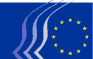 Europski gospodarski i socijalni odborBruxelles, 27. kolovoza 2018.Sadržaj:1.	Stručna skupina za ekonomsku i monetarnu uniju te gospodarsku i socijalnu koheziju	32.	Stručna skupina za jedinstveno tržište, proizvodnju i potrošnju	103.	Stručna skupina za prijevoz, energiju, infrastrukturu i informacijsko društvo	144.	Stručna skupina za poljoprivredu, ruralni razvoj i zaštitu okoliša	175.	Stručna skupina za zapošljavanje, socijalna pitanja i građanstvo	24Sljedeća mišljenja usvojena su na plenarnom zasjedanju održanom 11. i 12. srpnja 2018.Stručna skupina za ekonomsku i monetarnu uniju te gospodarsku i socijalnu kohezijuPaket mjera o lošim kreditimaIzvjestitelj:	Juan MENDOZA CASTRO (Skupina radnika – ES)Referentni dokumenti:COM(2018) 134 final – 2018/0060 (COD)	COM(2018) 135 final – 2018/0063 (COD)	EESC-2018-01109-00-00-AC-TRAKljučne točke:EGSO:pozdravlja paket Komisije, koji je glavni instrument EU-a u nastojanjima da riješi kontinuirani problem loših kredita, ključan za ostvarivanje napretka u uspostavi bankarske unije;skreće pozornost na socijalne posljedice financijske krize u pogledu isključivanja, socijalne pravde i prepreka dovršetku unutarnjeg tržišta;poziva kreditne institucije na odgovorno kreditiranje;slaže se s primjenom zakonom propisanih bonitetnih zaštitnih mehanizama kao zaštitnom mjerom kojom se jamči dostatno pokriće po kreditima za buduće loše kredite;međutim, ističe da se pristupom utemeljenim na jedinstvenom rješenju za sve ne uzimaju u obzir razlike koje i dalje postoje u nacionalnim građanskim pravima i trajanju postupaka na građanskim sudovima;naglašava da rokovi za rezervacije novih loših kredita mogu prisiliti banke da ih brzo prodaju;poziva Komisiju da uzme u obzir poseban položaj manjih i specijaliziranih poduzeća s manje složenom imovinskom strukturom;poziva na provedbu posebne analize učinka kojoj će cilj biti procijeniti mogući učinak predložene uredbe na banke, na prijenos kredita na kućanstva, na MSP-ove i na rast BDP-a;smatra da bi MSFI 9 trebao biti obvezan za sve banke EU-a kako bi se dodatno ublažile razlike u rezerviranjima koje proizlaze iz različitih računovodstvenih okvira;uvažava da Komisija nudi odgovor na mnoge probleme povezane s rascjepkanim sekundarnim tržištima za loše kredite u EU-u, međutim;smatra da regulatori ne smiju poticati prodaju loših kredita.naglašava važnost zaštite potrošača i uzimanja u obzir zaštite radnika u odnosu na posljedice prijenosa kredita;pozdravlja osiguravanje prava na pošteno suđenje pred nacionalnim sudom ako je potrebno i ako se primjena tog postupka u skladu s predloženim u direktivi ograniči;napominje da, iako bi izvansudski postupci mogli pogodovati vjerovniku, rješenje za problem loših kredita uglavnom leži u jačanju sudskih postupaka diljem EU-a.Kontakt:Krisztina Perlaky-Tóth	(Tel.: 00 32 2 546 97 40 – e-pošta: Krisztina.PerlakyToth@eesc.europa.eu)Smanjenje prepreka prekograničnoj distribuciji investicijskih fondovaIzvjestitelj:	Petr ZAHRADNÍK (Skupina poslodavaca – CZ)Referentni dokumenti:COM(2018) 89 final	COM(2018) 92 final – 2018/0041 (COD)	COM(2018) 96 final – 2018/0044 (COD)	COM(2018) 110 final – 2018/0045 (COD)	EESC-2018-01533-00-00-AC-TRAKljučne točke:EGSO:podržava sustavne napore za pokretanje svih temeljnih sastavnica unije tržišta kapitala do 2019. i očekuje predviđene koristi u vidu proširenih mogućnosti ulaganja i učinkovitijeg postupka financijskog posredovanja;smatra da je važno uspostaviti ravnotežu između zahtjeva za zaštitu ulagatelja, koji u tom slučaju predstavljaju temeljno načelo, i osiguravanja dovoljno kreativnog prostora tvorcima i distributerima investicijskih proizvoda;smatra da su ključne regulatorne prepreke prekograničnoj distribuciji investicijskih fondova trenutačno marketinški zahtjevi, regulatorne naknade, postupci obavješćivanja i administrativni zahtjevi na nacionalnoj razini. Međutim, upoznat je s postojanjem drugih prepreka kao što je, na primjer, usklađivanje poreznih pravila;smatra da glavni razlozi za postojeće prepreke prekograničnoj distribuciji investicijskih fondova ne proizlaze prvenstveno iz postojećih uredbi, već prije svega iz nepostojanja uputa od Europskog nadzornog tijela za vrijednosne papire i tržišta kapitala (ESMA), što je dovelo do različitih pravila u različitim nacionalnim jurisdikcijama;smatra da za postizanje učinka ekonomije razmjera treba ograničiti „nacionalnu kreativnost” u izradi tarifnih struktura i umjesto toga slijediti jasno utvrđene i nedvosmislene nacionalne uredbe s ujednačenim sadržajem diljem EU-a;pozdravlja i podupire namjeru da se poboljša transparentnost u pogledu regulatornih naknada;pozdravlja uspostavu baze podataka ESMA-e, ali napominje da u tom kontekstu ne bi trebalo doći do nametanja dodatnih zahtjeva za izvješćivanje upraviteljima imovinom;sklon je smatrati da bi odluka o isteku predloženih pravila za prestanak promidžbe i stavljanja na tržište investicijskih fondova trebala biti neobvezna i ovisiti o odluci upravitelja imovinom;preporučuje utvrđivanje detaljnijih pravila kako bi se osigurala provjera kvalifikacija i sposobnosti osoba koje pružaju investicijske usluge.Kontakt: 	Georgios Meleas	(Tel.: 00 32 2 546 97 95– e-pošta: georgios.meleas@eesc.europa.eu)Okvir za pokrivene obvezniceIzvjestitelj:	Daniel MAREELS (Skupina poslodavaca – BE)Referentni dokumenti:COM(2018) 93 final – 2018/0042 (COD)	COM(2018) 94 final – 2018/0043 (COD)	EESC-2018-01058-00-00-AC-TRAKljučne točkeEGSO:pozdravlja prijedloge o pokrivenim obveznicama i poziva na brz napredak kako bi se ostvarili uspješni rezultati, osobito jer ti prijedlozi pridonose postizanju ciljeva uspostave akcijskog plana o uniji tržišta kapitala i dovršetku ekonomske i monetarne unije. Nadalje, pokrivenim se obveznicama promiču prekogranični poslovi financiranja, a samim time potiče se i podjela rizika u privatnom sektoru;poziva na iskorištavanje mogućnosti promicanja široke prihvaćenosti pokrivenih obveznica i razvoja tržišta tih obveznica diljem EU-a;poziva na jačanje trenutačno vodećeg položaja EU-a na globalnim tržištima pokrivenh obveznica;pozdravlja odabrani pristup minimalnog usklađivanja zasnovan na nacionalnim sustavima, ali i sam sadržaj prijedlogâ, za koje su, čvrste temelje postavili Europski parlament, nadzorna tijela i drugi dionici;naglašava važnost toga da se sredstva od pokrivenih obveznica iskoriste u svrhu dodatnog financiranja za vlade, poduzeća i kućanstva;izražava zadovoljstvo zbog toga što se prijedlogom također nastoji omogućiti pristup manjih banaka pokrivenim obveznicama;unatoč tomu poziva da se dodatno razmotri pitanje kako potpuno iskoristiti tu priliku;predlaže da se osim toga razmotri koje dodatne mjere treba poduzeti kako bi te obveznice postale privlačne za privatne štediše i potrošače;preporučuje da uporaba europske oznake za pokrivene obveznice postane obvezna;predlaže da se razdoblje za evaluaciju tih prijedloga produlji s tri na pet godina.Kontakt:Krisztina Perlaky-Tóth	(Tel.: 00 32 2 546 97 40 – e-pošta: Krisztina.PerlakyToth@eesc.europa.eu)Financijske tehnologije (Fin Tech)Izvjestitelj:	Petru Sorin DANDEA (Skupina radnika – RO)Referentni dokumenti:COM(2018) 109 final	EESC-2018-01056-00-00-AC-TRAKljučne točke:EGSO:podržava Akcijski plan Komisije za financijske tehnologije i smatra da razvoj financijskih tehnologija može europskim poduzećima i njihovim strankama ponuditi niz prednosti;smatra da su mjere iz Akcijskog plana koje se odnose na poboljšanje kibersigurnosti i otpornosti financijskog sektora važne, ali da se ipak moraju dopuniti odredbama koje osiguravaju ujednačen razvoj financijskih tehnologija u EU-u;uvjeren je da bi se na regulaciju dionika u području financijskih tehnologija trebala odnositi ista pravila kao na financijski sektor, posebno u pogledu otpornosti, kibersigurnosti i nadzora;predlaže da Komisija pomno prati kriptoimovinu i njezin visok stupanj volatilnosti, u suradnji s europskim nadzornim tijelima. Po potrebi, trebalo bi poduzeti sve neophodne mjere na razini EU-a kako bi se osiguralo da sigurnost i stabilnost financijskog i gospodarskog nisu ugrožene ni na koji način i ni u kojem trenutku;preporučuje državama članicama da osmisle i provedu programe aktivnih mjera na tržištu rada kako bi radnici zahvaćeni tehnološkim inovacijama u financijskom sektoru što prije našli novo zaposlenje.Kontakt:Gerald Klec	(Tel.: 00 32 2 546 99 09 – e-pošta: Gerald.Klec@eesc.europa.eu)Masovno financiranje putem interneta i financiranje pojedinaca od strane pojedinacaIzvjestitelj:	Daniel MAREELS (Skupina poslodavaca – BE)Referentni dokumenti:COM(2018) 99 final - 2018/0047 (COD)	COM(2018) 113 final - 2018/0048 (COD)	EESC-2018-01108-00-00-AC-TRAKljučne točke:EGSO:iznimno je zadovoljan navedenim prijedlozima za uspostavljanje okvira podrške za aktivnosti skupnog financiranja uz pomoć 29. režima. Odbor također poziva na brzo djelovanje kako bi se ostvarili uspješni rezultati, posebno stoga što se to uklapa u širi okvir koji je od posebnog interesa za Odbor;sa zadovoljstvom utvrđuje da je velika pozornost usmjerena na mala, novoosnovana i inovativna poduzeća. Kao dio njihove ljestvice financiranja, skupno financiranje iznimno je važno za ta poduzeća u trenutku prelaska iz početne faze u fazu proširenja, kad im tradicionalni načini financiranja nisu uvijek na raspolaganju. Istodobno se uspostavljaju bolje mogućnosti ulaganja za ulagače;pozdravlja činjenicu da se za to upotrebljavaju proizvodi i rješenja koji su inovativni i koje podržava moderna tehnologija, zbog čega se ovaj prijedlog usmjeren na budućnost nadovezuje na realizaciju jedinstvenog digitalnog tržišta. Ujedno je dodana prekogranična dimenzija koja pridonosi učinkovitoj integraciji i produbljenju tržišta kapitala. Najprije je potrebno uspostaviti usklađeno jedinstveno tržište u EU-u s istim pravilima za poduzetnike i za ulagače;pozdravlja usmjeravanje pozornosti na aspekte rizika povezane s aktivnostima i tržištima skupnog financiranja, no istodobno smatra da je – barem u početku – dodatnu pozornost potrebno usmjeriti na te aspekte rizika kako bi ih se što bolje utvrdilo ili, po mogućnosti, ograničilo;smatra da je procjena rizika za određene projekte na platformama skupnog financiranja u prevelikoj mjeri prepuštena tržištu i ulagačima. EGSO preporučuje odgovarajuće mjere za bolje utvrđivanje i ograničavanje rizika, kako financijskih tako i nefinancijskih. Naposljetku, radi se o pružanju bolje zaštite ulagačima;smatra da uloga Europskog nadzornog tijela za vrijednosne papire i tržišta kapitala (ESMA) djeluje jasno, dok se uloga nacionalnih nadzornih tijela čini manje jasnom. Odbor smatra da je ovdje potrebno unijeti više jasnoće. Nadalje, EGSO se pita ne bi li nacionalnim nadzornim tijelima trebalo dodijeliti značajnu ulogu s obzirom na to da su ona bliža nacionalnom tržištu i stoga mogu bolje procijeniti situaciju na lokalnoj razini.Kontakt:Georgios Meleas	(Tel.: 00 32 2 546 97 40 – e-pošta: Georgios.Meleas@eesc.europa.eu)Oporezivanje dobiti multinacionalnih poduzeća u digitalnom gospodarstvuIzvjestitelji:Krister ANDERSSON (Skupina poslodavaca – SV)	Petru Sorin DANDEA (Skupina radnika – RO)Referentni dokumenti:COM(2018) 147 final - 2018/0072 (CNS)	COM(2018) 148 final - 2018/0073 (CNS)	EESC-2018-01556-00-00-AC-TRAKljučne točke:EGSO:pozdravlja činjenicu da Komisija pokreće inicijative za oporezivanje digitalne ekonomije, dajući dodatan zamah međunarodnim raspravama pružanjem jasnog primjera kako se postojeća porezna načela mogu promijeniti;smatra da rješenje u konačnici mora biti globalno kako bi se bolje iskoristile pogodnosti globalizacije, s odgovarajućim globalnim upravljanjem i globalnim pravilima te stoga pozdravlja blisku suradnju između Komisije, država članica i OECD-a s ciljem pružanja potpore razvoju rješenja na međunarodnoj razini;smatra da je vrlo važno razviti nova načela o tome kako dobit trgovačkih društava pripisati određenoj zemlji EU-a i kako je oporezivati, u dijalogu s trgovinskim partnerima;naglašava da bi procjenu učinka trebalo nadopuniti analizom učinka privremene mjere na ulaganja, novoosnovana poduzeća, zapošljavanje i rast. Također se treba pokazati kako će ovaj prijedlog utjecati na MSP-ove;ističe da se privremenom mjerom koju je Komisija predložila za oporezivanje određenih digitalnih usluga ne oporezuje dobit trgovačkih društava, nego promet te smatra da se taj pristup razlikuje od sustava globalnog oporezivanja dobiti trgovačkih društava, koji se temelji na oporezivanju dobiti, ali uviđa da u slučaju digitalnih poduzeća koja nisu fizički prisutna zemlja prodaje neće dobiti porez na dobit trgovačkog društva;zabrinut je da će takav pomak u oporezivanju pogodovati većim gospodarstvima s velikim brojem potrošača na štetu manjih izvoznih gospodarstava i ističe da svako rješenje, kratkoročno ili dugoročno, u pogledu oporezivanja digitalnih modela poduzeća mora imati pravedan i ujednačen gospodarski ishod za sva gospodarstva u EU-u; napominje da ne postoji klauzula o vremenskom ograničenju valjanosti ili drugi mehanizam kojim bi se zajamčilo povlačenje privremene mjere oporezivanja po pronalasku dugoročnijeg rješenja, i snažno potiče Vijeće da razvije takva pravila ako se uvede privremena mjera;ističe da se prijedlogom uvođenja poreza na dobit potaknula intenzivna međunarodna rasprava, što je bila jedna od svrha inicijative. Europa sada mora zauzeti zajedničko stajalište u tekućoj raspravi u okviru OECD-a.Kontakt:Jüri Soosaar	(Tel.: 00 32 2 546 97 40 – e-pošta: Juri.Soosaar@eesc.europa.eu )Carinsko područje EU-a – izmjenaReferentni dokumenti:COM(2018) 261 final – 2018/0124 (CNS)	EESC-2018-02930-00-00-AC-TRABudući da Odbor prihvaća sadržaj Prijedloga Komisije i smatra da njegov komentar nije potreban, odlučio je izdati mišljenje u podršku predloženog teksta.Kontakt:Jüri Soosaar	(Tel.: 00 32 2 546 97 40 – e-pošta: Juri.Soosaar@eesc.europa.eu )PDV – produljenje primjene neobveznog mehanizma prijenosa porezne obveze i mehanizma brze reakcijeReferentni dokumenti:COM(2018) 298 final - 2018/0150 (CNS)	EESC-2018-03522-00-00-AC-TRABudući da Odbor prihvaća sadržaj Prijedloga Komisije i smatra da njegov komentar nije potreban, odlučio je izdati mišljenje u podršku predloženog teksta.Kontakt:Jüri Soosaar	(Tel.: 00 32 2 546 97 40 – e-pošta: Juri.Soosaar @eesc.europa.eu )Stručna skupina za jedinstveno tržište, proizvodnju i potrošnjuSEPA/Širenje – Širenje jedinstvenog područja plaćanja u eurimaIzvjestitelj:	Daniel MAREELS (Skupina poslodavaca – BE)Referentni dokumenti:COM(2018) 163 final – 2018/0076 (COD)	EESC-2018-01993-00-00-AC-TRAKljučne točkeEGSO:pozdravlja ovaj prijedlog kojime se namjerava smanjiti trošak prekograničnih plaćanja u eurima u državama članicama koje nisu dio europodručja,poziva na brzu provedbu prijedloga,smatra to produbljivanje jedinstvenog tržišta i njegov pozitivni gospodarski učinak važnim,pozdravlja činjenicu da će prvotni cilj jedinstvenog područja plaćanja u eurima (SEPA), a to je da se sva plaćanja u eurima unutar EU-a smatraju domaćim plaćanjima, biti postignut;poziva na veću usmjerenost na troškove za banke koji proizlaze iz tog prijedloga;smatra da su novi, dodatni zahtjevi u pogledu transparentnosti prikladni jer će na temelju njih potrošači moći donositi odgovarajuće odluke u pogledu tih transakcija po pravednoj cijeni;naglašava da to bez sumnje predstavlja izvanrednu priliku za dobru i jasnu komunikaciju s građanima Europske unije kako bi se objasnili načini na koje EU donosi pozitivne promjene za svakoga, a time i rješenja za svakodnevne probleme.Kontakt:	Claudia Drewes-Wran	(Tel.: 00 32 2 546 80 67 – e-pošta: claudia.drewes-wran@eesc.europa.eu)Primjena norme Euro 5 za homologaciju vozila na dva ili tri kotača i četverocikalaIzvjestitelj:Gerardo LARGHI (Skupina radnika – IT)Referentni dokumenti:COM(2018) 137 final – 2018/0065 (COD)	EESC-2018-02263-00-00-ACKljučne točke:EGSO:pozdravlja prijedlog jer se njime postiže ravnoteža između potrebe za razvojem tehnologija s malim utjecajem na okoliš (homologacija Euro 5) i stvarne mogućnosti određenih poduzeća da te tehnologije uvedu unutar propisanih rokova (tehnička izvedivost);smatra da će ovo zakonodavstvo imati pozitivan učinak na troškove koje snose poduzeća te samim time i na troškove koje snose potrošači;podupire obnavljanje ovlasti Komisiji da donosi delegirane akte u narednih pet godina;smatra da je ovaj uvjet ključan za prilagođavanje postojećeg zakonodavstva kako bi što prije stupilo u korak sa stalnim promjenama u području tehnologije i razvoja tržišta koje se tiču predmetnog sektora;preporučuje Komisiji da što prije pokrene dodatnu studiju o potrošnji energije vozila kategorija L1e-A i L1e-B kako bi se poduzećima iz tog sektora omogućio jasan pravni okvir;podržava prijedlog Komisije o odlaganju primjene graničnih vrijednosti emisija norme Euro 5 za lake četverocikle (L6e-B), mopede na tri kotača (L2eU), trial (L3e-AxT) i enduro (L3e-AxE) motocikle;preporučuje da se odgoda produlji do 2024., kao što je prvotno predviđeno u procjeni učinka.Kontakt:	Claudia Drewes-Wran	(Tel.: 00 32 2 546 80 67 – e-pošta: claudia.drewes-wran@eesc.europa.eu)Revizija Uredbe o stavljanju na tržište prekursora eksploziva i njihovoj uporabiIzvjestitelj:David SEARS (Skupina poslodavaca – UK)Referentni dokumenti:COM(2018) 209 final – 2018/0103 (COD)	EESC-2018-02235-00-00-AC-TRAKljučne točke:EGSO pozdravlja predloženu Uredbu, ali ujedno:primjećuje niz područja u kojima bi trebalo razmotriti veću jasnoću o području primjene i samoj primjeni Uredbe;dovodi u pitanje djelotvornost grupiranja tako znatno različitih tvari u okviru jedinstvenog regulatornog režima. Zbog toga je teško izrađivati nacrte zakona, a još je teže provoditi ih;preporučuje drugačiji pristup koji je prilagođen pojedinačnim tvarima.Kontakt:	Jean-Pierre Faure	(Tel.: 00 32 2 546 96 15 – e-pošta: jean-pierre.faure@eesc.europa.eu)Carinski zakonik Unije (izmjena)Glavni izvjestitelj:Antonello PEZZINI (Skupina poslodavaca – IT)Referentni dokumenti:COM(2018) 259 final – 2018/0123 (COD)	EESC-2018-02825-00-00-AC-TRAKljučne točke:EGSO:podržava predloženi regulatorni okvir koji se sastoji od: amandmana na tehničke standarde i pravila Carinskog zakonika unije (CZU); ispravki tehničkih pogrešaka i propusta, čime bi se Zakonik uskladio sa sveobuhvatnim gospodarskim i trgovinskim sporazumom između Kanade i EU-a (CETA); te uključivanja enklava općine Campione d’Italia i talijanskih voda jezera Lugano u carinsko područje Unije, u skladu sa zahtjevom dotične države članice;u kontekstu uključivanja „teritorijalnih enklava” preporučuje da se posebna pozornost posveti usporednom uvođenju nužnih izmjena direktiva 2008/118/EZ (Direktiva o trošarinama) i 2006/112/EZ (Direktiva o PDV-u);također traži od Komisije da mu tijekom 2021. proslijedi planirano izvješće o privremenom ocjenjivanju zakonodavnog okvira CZU-a, s ciljem procjene njegove primjerenosti u odnosu na izmjene uvedene ovom uredbom, kao i učinkovitosti zajedničkih digitalnih sustava koji bi trebali biti pokrenuti do tog datuma.Kontakt:	Jana Valant	(Tel.: 00 32 2 546 89 24 – e-pošta: jana.valant@eesc.europa.eu)Stručna skupina za prijevoz, energiju, infrastrukturu i informacijsko društvoUčinci nove decentralizirane i digitalizirane strukture opskrbe energijom s nultom stopom emisija ugljika na radna mjesta i regionalna gospodarstvaIzvjestitelj:Lutz RIBBE (Skupina „Europa raznolikosti” – DE)Referentni dokument:Samoinicijativno mišljenje	EESC-2018-00984-00-00-AC-TRAKljučne točke:Glavna poruka mišljenja je da prijelaz energetskog sustava na decentraliziranu i digitaliziranu opskrbu s nultom stopom emisija ugljika nudi brojne prilike, osobito za slabije razvijene i ruralne europske regije. Razvoj energije iz obnovljivih izvora može dovesti do znatnih pozitivnih učinaka na zapošljavanje i može se strukturirati tako da se postignu sasvim novi poticaji za regionalno gospodarstvo. Stoga postoji potencijal za međusobno osnaživanje pozitivnih učinaka europske energetske i kohezijske politike. Europski gospodarski i socijalni odbor izražava žaljenje što Komisija i države članice još nisu u dovoljnoj mjeri prepoznale, a kamoli aktivirale taj potencijal.EGSO preporučuje izradu analiza u okviru „regionalnih planova za energetsko kružno gospodarstvo”, koje omogućuju diferenciranu procjenu potencijala obnovljive energije u regionalnom gospodarstvu za svaku pojedinačnu regiju. Regionalni planovi za energetsko kružno gospodarstvo mogu biti temelj za strukturiran i diferenciran dijalog s ljudima na terenu, koji će biti važan za: a) očuvanje odnosno ostvarivanje prihvaćenosti obnovljive energije na lokalnoj razini i b) jačanje regionalnih gospodarskih središta.Kontakt:	Kristian Krieger	(Tel.: 00 32 2 546 8921 – e-pošta: kristian.krieger@eesc.europa.eu)Uloga prometa u ostvarivanju ciljeva održivog razvoja i posljedični utjecaj na donošenje politika EU-aIzvjestiteljica:Tellervo KYLÄ-HARAKKA-RUONALA (Skupina poslodavaca – FI)Referentni dokument:Samoinicijativno mišljenje	EESC-2018-00982-00-00-AC-TRAKljučne točke:Promet je ključan za ostvarivanje nekoliko ciljeva održivog razvoja (SDG). On značajno pridonosi ciljevima održivog razvoja u smislu gospodarskog razvoja, industrije, malih i srednjih poduzeća te trgovine i ulaganja, a time i postizanju ciljeva održivog razvoja usmjerenih na promicanje zapošljavanja i dobrobiti te smanjenje nejednakosti i isključenosti. Istovremeno, u sektoru prometa postoje mnogi izazovi u vezi s ciljevima održivog razvoja, kao što su potreba za smanjenjem utjecaja na klimu i okoliš, poboljšanjem prometnih sustava i sigurnosti prometa te prevladavanjem bojazni u vezi s radnim mjestima i pristojnim radom.EGSO poziva Komisiju da pripremi novi, integrirani okvir politika za sljedeću generaciju prometne politike. Nadalje, poziva Komisiju da sa stajališta prometa ocijeni pokazatelje ciljeva održivog razvoja i potakne razvoj pokazatelja koji su relevantni, daju realističnu i informativnu sliku kretanja te su u skladu s integriranim pristupom.Donošenjem politika EU-a potrebno je osigurati povoljne uvjete kako bi promet zadovoljio potrebe građana i poduzeća na području mobilnosti. Zbog toga su, u skladu s ciljevima održivog razvoja, potrebna znatna ulaganja u odgovarajuću infrastrukturu, inovacije i dobro funkcioniranje prometnih sustava, uključujući javni prijevoz. Digitalizacija i robotizacija iziskuju primjereno upravljanje prilikama i izazovima koji se pojavljuju u vezi s njima. Budući da je promet važan za društvo u cjelini, ključno je da u pripremi i provedbi prometne politike sudjeluje i civilno društvo.Kontakt:	Erika Paulinova	(Tel.: 00 32 2 546 8457 – e-pošta: Erika.Paulinova@eesc.europa.eu)Modernizacija propisa o uspostavljanju vršne domene .euIzvjestitelj:Philippe DE BUCK (Skupina poslodavaca – BE)Referentni dokumenti:COM(2018) 231 final – 2018/0110 (COD)	EESC-2018-02477-00-00-AC-TRAKljučne točke:Vršna domena .eu naziv je domene Europske unije i njezinih građana. Dodijeljena je EU-u i njome upravlja Europska komisija. EGSO podržava ciljeve sadržane u uredbi koje je Komisija predložila o uvođenju i funkcioniranju vršne domene .eu i stavljanju izvan snage Uredbe (EZ) br. 733/2002 i Uredbe Komisije (EZ) br. 874/2002. Cilj je prijedloga riješiti problem zastarjelih propisa, ali i omogućiti bržu reakciju na budući razvoj.Odbor podupire širenje granica uvjeta prihvatljivosti koje fizičke osobe trebaju ispuniti da bi se mogle koristiti nazivom domene .eu. Boravište u državi članici EU-a više nije preduvjet. Kada se svim državljanima država članica, bez obzira na zemlju u kojoj žive, dopusti da se koriste domenom .eu, neće se samo postići veća vidljivost EU-a nego će se ujedno izričito izraziti naklonost prema EU-u. EGSO podržava osnivanje Vijeća više interesnih skupina i želi u njemu imati predstavnika.EGSO prima na znanje da se registar imenuje nakon otvorenog postupka javne nabave, ali želi naglasiti da treba poduzeti sve kako bi se osiguralo funkcioniranje domene .eu bez prekida. Odbor zahtijeva da cijeli postupak bude potpuno transparentan. Svi kriteriji za odabir trebaju biti unaprijed jasno definirani, posebno u slučaju kad registar može i ne mora biti trgovačko društvo. EGSO naglašava činjenicu da zbog važnosti internetskog identifikatora za građane EU-a, poduzeća i organizacije, naziv domene .eu treba smatrati uslugom od općeg interesa. Stoga registar mora biti neprofitna organizacija koja se bavi isključivo operativnim upravljanjem nazivom domene i svaki se višak mora prenijeti u proračun EU-a.Kontakt:	Maja Radman	(Tel.: 00 32 2 546 9051 – e-pošta: Maja.Radman@eesc.europa.eu)Stručna skupina za poljoprivredu, ruralni razvoj i zaštitu okolišaPreinaka Uredbe 850/2004 o postojanim organskim onečišćujućim tvarimaIzvjestitelj:	Brian CURTIS (Skupina radnika – UK)Referentni dokumenti:COM(2018) 144 final – 2018-70-COD	EESC-2018-01688-00-00-AC-TRAKljučne točke:Europski gospodarski i socijalni odbor pozdravlja prijedlog Komisije kojim se želi preinačiti Uredba o postojanim organskim onečišćujućim tvarima (POP) radi jamčenja sustavne i djelotvorne provedbe obveza EU-a u skladu sa Stockholmskom konvencijom.Odbor ističe da su u EU-u stavljanje na tržište i uporaba većine postojanih organskih onečišćujućih tvari već ukinuti. Međutim, zbog njihova izuzetno opasnog učinka na ljude i okoliš proizvodnja takvih tvari mora se zabraniti, a izuzeća se moraju ograničiti na određene primjene. Iz tog razloga EGSO potiče Komisiju da uspostavi strože kontrolne mjere, u skladu s predostrožnim pristupom i Deklaracijom iz Rija o okolišu i razvoju.EGSO podupire prijedlog o prenošenju zadaća s Komisije na ECHA-u radi uspostave prikladnijeg okruženja za pružanje administrativne, znanstvene i tehničke potpore provedbi. Međutim, Odbor ističe potrebu za uvođenjem pouzdane radne metode koja bi uključivala Komisiju, ECHA-u, države članice i dionike.EGSO preporučuje odgovarajuću i ograničenu uporabu delegiranih akata kako bi se zadržao otvoren dijalog sa svim dionicima, uz posebnu usmjerenost na osviještenost javnosti i transparentnost.EGSO potiče EU da bude svjetski predvodnik u borbi protiv postojanih organskih onečišćujućih tvari. Mjere EU-a trebale bi biti usmjerene na usklađivanje nacionalnih strategija i zakonodavstva kojim se uređuju nadzor i kontrola postojanih organskih onečišćujućih tvari. Konkretnije, Odbor smatra da bi EU trebao promicati održivost i poštovanje odredbi o postojanim organskim onečišćujućim tvarima u bilateralnim i multilateralnim trgovinskim sporazumima.Odbor podupire prijedlog o organiziranju široke kampanje za podizanje svijesti o postojanim organskim onečišćujućim tvarima na razini EU-a u okviru održivog razvoja. EGSO smatra da bi otvorena banka podataka o postojanim organskim onečišćujućim tvarima mogla biti koristan instrument za poduzeća i potrošače.EGSO napominje da bi tečajevi osposobljavanja u području postojanih organskih onečišćujućih tvari trebali biti obvezni i dostupni za sve radnike u Europi čiji je posao izravno ili neizravno povezan s tim tvarima. EGSO osobito preporučuje da je inicijative na području obrazovanja i osposobljavanja potrebno uskladiti i smatrati dijelom iste strategije prema pristupu koji se temelji na cjeloživotnom učenju.Kontakt:Conrad Ganslandt	(Tel.: 00 32 2 546 82 75 – e-pošta: Conrad.Ganslandt@eesc.europa.eu )Okvir za praćenje kružnog gospodarstvaIzvjestitelj:	Cilian LOHAN (Skupina „Europa raznolikosti” – IE)Suizvjestiteljica:	Tellervo Kylä-Harakka-Ruonala (Skupina poslodavaca – FI)Referentni dokumenti:COM(2018) 29 final	EESC-2018-00464-00-00-AC-TRAKljučne točkeEGSO pozdravlja Komunikaciju o praćenju provedbe kružnog gospodarstva (COM(2018) 29 final) kao važan daljnji korak u vezi s Akcijskim planom za kružno gospodarstvo te kako je bilo predloženo u mišljenju EGSO-a „Paket mjera za kružno gospodarstvo”. Komunikacija predstavlja dobru polaznu točku, međutim u njoj nedostaje niz važnih i ključnih pokazatelja:ekološki dizajn,razvoj (novih) poslovnih modela,ekonomija suradnje,socijalni pokazatelji,podaci o emisijama.EGSO primjećuje da on, iako je savjetodavno tijelo institucija EU-a, nije bio uključen u postupak savjetovanja za razvoj tih pokazatelja.Kružno gospodarstvo povezano je s niskougljičnim gospodarstvom i ciljevima održivog razvoja, i kao posljedica toga pokazatelji praćenja trebali bi to odražavati. Praćenje ne bi trebalo biti previše usredotočeno na otpad.Definicija „sektora kružnog gospodarstva” ograničena je i trebalo bi je dodatno razraditi s obzirom na to da utječe na nekoliko pokazatelja.Nedostatak podataka u određenom području ne bi trebao biti razlog za isključenje. Nedostatke u podacima trebalo bi izričito navesti te utvrditi strategije kojima bi se osiguralo da se ti nedostaci uklone. Ako se i dalje nastavimo ograničavati na tradicionalne stare podatke, nećemo moći točno mjeriti prelazak na novi gospodarski model.Postoje nedosljednosti u politikama i propisima koje dovode do prepreka za prelazak poslovnog sektora na model kružnog gospodarstva. Te se nedosljednosti trebaju utvrditi kao dio okvira za praćenje.Korištenje javnih sredstava trebalo bi se pratiti s vlastitim pokazateljem. Ulaganja usmjerena izričito na inicijative u području kružnog gospodarstva trebala bi uključivati podatke koji bi se mogli koristiti za razvoj tog pokazatelja. Također je važno pratiti i „potrošeni novac” kao i „uloženi novac”.Europska platforma dionika kružnog gospodarstva trebala bi se upotrebljavati kao sredstvo za osiguranje suradnje s aktivnim dionicima u tom području. Kako bi se to postiglo, trebalo bi izraditi i provesti komunikacijsku strategiju s konkretnim ciljevima.Trebalo bi izmjeriti podizanje svijesti i obrazovanje na razini potrošača i korisnika kako bi se osiguralo bolje razumijevanje uloge potrošača u kružnom gospodarstvu i u toku materijala. Trebalo bi poticati i izmjeriti infrastrukturnu podršku koja potrošačima omogućuje da poboljšaju svoje djelovanje u pogledu učinkovitosti resursa kao i aktivnosti kojima se podupire prijelaz s „potrošača” na „korisnika”.Kontakt:Laura Broomfield	(Tel.: 00 32 2 546 82 58 – e-pošta: Laura.Broomfield@eesc.europa.eu)Višegodišnji plan za ribarstvo koje iskorištava pridnene stokove u zapadnom Sredozemnom moruIzvjestitelj:	Gabriel SARRÓ IPARRAGUIRRE (Skupina „Europa raznolikosti” – ES)Referentni dokumenti:COM(2018) 115 final - 2018/0050(COD)	EESC-2018-01373-00-00-AC-TRAKljučne točke:EGSO se slaže s Komisijom u pogledu potrebe usvajanja višegodišnjeg plana za ribarstvo koje iskorištava pridnene stokove u zapadnom Sredozemnom moru kojim se predviđaju mjere koje će omogućiti promjenu stanja u vezi s prekomjernim iskorištavanjem većine stokova pridnenih vrsta za koje su dostupni podaci. U tom kontekstu Odbor smatra da uporaba režima upravljanja ribolovnim naporom koji se temelji na dopuštenom broju ribolovnih dana i jedinicama upravljanja (GSA) za koćarice predstavlja primjerenu mjeru te povoljno ocjenjuje mogućnost uspostave sustava ukupnih dopuštenih ulova (TAC-ova) u slučaju da se upravljanje naporom pokaže neuspješnim.U tom pogledu, s obzirom na predviđeni datum donošenja i stupanja na snagu predmetnog prijedloga (ne prije sredine 2019.), bit će teško ostvariti najviši održivi prinos (MSY) za sve stokove tijekom 2020. Odbor ipak podupire međunarodnu obvezu EU-a da do 2020. dostigne MSY. Njegova važnost kao dio višegodišnjeg plana jest ključna, osobito za većinu prekomjerno iskorištavanih vrsta kojima prijeti biološka katastrofa. Stoga bi bilo primjerenije da se MSY za sve stokove postigne unutar realnijih i razumnijih rokova.Iako priznaje regionalne posebnosti ribolova na Sredozemlju, EGSO smatra da je zbog „osobitih” obilježja Sredozemnog mora potrebno provesti reformu ribarstva te preporučuje suzakonodavcima da podrže odgovarajući sustav upravljanja kojim se osigurava jednakost među europskim pomorskim regijama i omogućuje mediteranskoj regiji da u potpunosti ostvari ciljeve zajedničke ribarstvene politike.Odbor priznaje da zadnjih godina broj ribarskih plovila znatno smanjio, no ipak žali što su napori u sektoru ribarstva bili bezuspješni u smanjivanju stvarne ribolovne smrtnosti za ključne stokove. To je dijelom prouzročeno strukturnom prekapacitiranošću nekih segmenata flote, osobito koćarica, a učinkovitost ribarenja povećava se modernizacijom motora, opreme i tehnologije za ribarstvo.EGSO u kontekstu značajnog prekomjernog izlova u regiji uviđa potrebu za usvajanjem posebnih mjera prostorno-vremenskog ograničenja za povlačne mreže (koće) – glavni alat koji se upotrebljava u ribarstvu na područjima obuhvaćenima planom – kako bi se po potrebi u skladu sa znanstvenim izvještajima znatno smanjio njihov učinak na neželjeni ulov pridnenih vrsta, osobito juvenilnih jedinki, kao i na osnovna riblja staništa (područja za mriještenje i uzgajališta).EGSO preporučuje suzakonodavcima da ukinu zabranu uporabe povlačnih mreža (koća) unutar izobate od 100 m između 1. svibnja i 31. srpnja svake godine.Kontakt:Arturo Iniguez	(Tel.: 00 32 2 546 87 68 – e-pošta: Arturo.Iniguez@eesc.europa.eu)Kvaliteta vode namijenjene za ljudsku potrošnju (preinaka)Izvjestitelj:	Gerardo LARGHI (Skupina radnika – IT)Referentni dokumenti:COM(2017)753 final - 2017/0332(COD)	EESC-2018-01285-00-00-AC-TRAKljučne točkeEuropski gospodarski i socijalni odbor pozdravlja prijedlog Komisije za ažuriranje Direktive o vodi za piće te uvelike odobrava njegovu strukturu, ciljeve i mjere. Odbor sa zadovoljstvom napominje da se prvi put provodi zakonodavni postupak s europskom građanskom inicijativom, pri čemu se poštuju njezini opći ciljevi. Odbor također skreće pozornost na činjenicu da više od 99 % vode za piće u EU-u zadovoljava odredbe dosadašnje Direktive 98/83/EZ.U skladu s prethodnim mišljenjima, EGSO izražava žaljenje zbog toga što Prijedlogom direktive nije izričito predviđeno priznavanje univerzalnog prava na pristup vodi za piće i odvodnju kako se to zahtijeva inicijativom „Right2Water” i što je sukladno ciljevima održivog razvoja Ujedinjenih naroda.EGSO smatra da model koji predlaže Svjetska zdravstvena organizacija, koji se temelji na minimalnim dnevnim količinama vode po osobi, predstavlja ostvarivo rješenje. Važno je zadržati sveobuhvatan pristup toj temi i obuhvatiti zakonodavstvo u području održivosti i kružnog gospodarstva te okolišne, gospodarske i društvene dimenzije. EGSO podržava uvođenje mjera za države članice u pogledu promicanja pristupa vodi za piće za ranjive osobe ili osobe koje žive u izoliranim zemljopisnim područjima, ruralnim područjima u nepovoljnom položaju ili u rubnim područjima. Međutim, u skladu s načelom supsidijarnosti, mjere bi trebalo detaljno provesti u suradnji s državama članicama.EGSO izražava zadovoljstvo jer je usvojeno načelo predostrožnosti i načelo „krivac plaća” i podržava organiziranje komunikacijskih kampanja za promicanje šire i osvještenije uporabe javnih voda te preporučuje primjenu svih raspoloživih instrumenata, a ne samo onih dostupnih putem interneta.EGSO prima na znanje da su Direktivom obuhvaćene znatne promjene u području praćenja i transparentnosti informacija. Međutim, u cilju podizanja svijesti korisnika o važnosti potrošnje vode iz slavine, preporučuje se da pružene informacije budu jasne i razumljive. EGSO naglašava važnu ulogu MSP-ova u opskrbi vodom. Kako bi se izbjegla administrativna opterećenja za MSP-ove, uloge moraju biti proporcionalne.EGSO je zabrinut zbog činjenice da bi povećani troškovi predviđeni za pojačane kontrole, modernizaciju i usklađivanje mreže s propisima mogli snositi isključivo krajnji potrošači, umjesto da budu raspodijeljeni i među javnim tijelima i dobavljačima.EGSO poziva države članice da uvedu prilagođene tarife za plaćanje troškova vode, ako je riječ o siromašnijim građanima ili građanima ispod granice siromaštva te građanima koji naseljavaju ruralna područja u nepovoljnom položaju. Odbor istovremeno predlaže uvođenje mjera za odvraćanje od nerazmjerne uporabe vode kako bi se promicalo uzorno ponašanje korisnika. To bi se također trebalo primjenjivati na industrijsku i poljoprivrednu uporabu vode.Kontakt:Conrad Ganslandt	(Tel.: 00 32 2 546 82 75 – e-pošta: Conrad.Ganslandt@eesc.europa.eu )Nominalne količine za stavljanje na tržište Unije jednom destiliranog shochua proizvedenog u kotlu za destilaciju i punjenog u boce u JapanuReferentni dokumenti:COM (2018) 229 - final 2018-109-COD	EESC-2018-02879-00-00-AC-TRABudući da Odbor prihvaća sadržaj Prijedloga Komisije i smatra da njegov komentar nije potreban, odlučio je izdati mišljenje u podršku predloženog teksta.Kontakt:Arturo Iniguez	(Tel.: 00 32 2 546 87 68 – e-pošta: Arturo.Iniguez@eesc.europa.eu)Jednakovrijednost pregleda – sjeme iz Brazila i MoldoveReferentni dokumenti:COM(2017) 643 – final 2017-297-COD	EESC-2018-02319-00-00-AC-TRABudući da je svoj stav o sadržaju izvornog prijedloga već iznio u mišljenju „Jednakovrijednost pregleda – sjeme iz Brazila i Moldove” (referentni dokument: EESC-2018-00043-00-00-AC-TRA) usvojenom 14. veljače 2018., Odbor je odlučio da o toj temi neće izraditi novo mišljenje, već upućuje na stajalište izraženo u gore navedenom dokumentu.Kontakt:Arturo Iniguez	(Tel.: 00 32 2 546 87 68 – e-pošta: Arturo.Iniguez@eesc.europa.eu)Stručna skupina za zapošljavanje, socijalna pitanja i građanstvoUpravljanje prijelazom na digitalno tržište radaIzvjestiteljica: 	Franca SALIS-MADINIER (Skupina radnika – FR)Suizvjestitelj:Ulrich SAMM (Skupina poslodavaca – DE)Referentni dokument:Razmatračko mišljenje na zahtjev austrijskog predsjedništva	EESC-2018-01730-00-00-AC-TRAKljučne točke:EGSO:podupire pravednu digitalnu tranziciju, temeljenu na poštovanju europskih vrijednosti koje teže punoj zaposlenosti, društvenom napretku, visokoj razini zaštite te smanjenju siromaštva i nejednakosti;zalaže se za to da goleme mogućnosti koje nude nove tehnologije idu u korist svima: radnicima, građanima, poduzećima. Pri tom razvoju nitko ne smije biti na gubitku. Politike se prvenstveno trebaju usredotočiti na jačanje individualnog učenja kako bi svi građani imali dobre vještine;smatra da je ključno ujednačavanje vještina europskih radnika, osobito onih koji se zbog razine kvalifikacije i zastarijevanja vještina ne mogu zaposliti na novim radnim mjestima ili radnim mjestima koja će se izmijeniti zbog novih tehnologija;u povećanju produktivnosti zahvaljujući digitalizaciji mogu se kriti dodatna sredstva. EGSO preporučuje da se na razini sektora i poduzeća uspostavi socijalni dijalog u pogledu dijeljenja dodane vrijednosti kako bi se dogovorili načini upotrebe;u pogledu umjetne inteligencije EGSO naglašava da netransparentnost funkcioniranja algoritama i način na koji se donose odluke koje su izvan kontrole ljudi predstavljaju velike izazove za EU te da su to ključna pitanja o društvu u kojem želimo živjeti. Ključan je pristup utemeljen na kontroli čovjeka nad strojem;podržava globalne okvire politike u području umjetne inteligencije koji EU-u pružaju konkurentsku prednost te potiče razvoj društveno odgovorne umjetne inteligencije čiji je cilj opće dobro;ističe da EU treba podupirati novo područje istraživanja, odnosno kognitivnu ergonomiju čiji je cilj usvajanje mjera za poticanje korištenja pametnih tehnologija usmjerenih na ljude.Kontakt:Triin Aasmaa	(Tel.: 00 0032 2 546 9524 – e-pošta: triin.aasmaa@eesc.europa.eu)Položaj žena s invaliditetomIzvjestiteljica:	Gunta ANČA (Skupina „Europa raznolikosti” – LV)Referentni dokument:Razmatračko mišljenje na zahtjev Europskog parlamentaEESC-2018-01639-00-00-AC-TRAKljučne točke:Ovim se mišljenjem EU i sve njegove države članice pozivaju:na provedbu Konvencije UN-a o pravima osoba s invaliditetom (UNCRPD), preporuka koje je EU 2015. primio u pogledu žena i djevojčica s invaliditetom i opće napomene Odbora UN-a br. 3 o članku 6. Konvencije;da perspektivu invaliditeta uvrste u strategije, politike i programe rodne jednakosti, a rodnu perspektivu u strategije o invaliditetu, uključujući u buduću Europsku strategiju za osobe s invaliditetom za razdoblje 2020. – 2030. i europski stup socijalnih prava;na uspostavu strukturiranog dijaloga s neovisnim proračunskim sredstvima za jamčenje svrsishodnog savjetovanja s osobama s invaliditetom, uključujući žene i djevojčice s invaliditetom, kao i njihova sudjelovanja;na uporabu instrumenata financiranja EU-a za promicanje pristupačnosti i nediskriminacije u pogledu žena i djevojaka s invaliditetom.na pristupanje Konvenciji Vijeća Europe o sprečavanju i borbi protiv nasilja nad ženama i nasilja u obitelji (Istanbulska konvencija).na poduzimanje svih mjera kako bi se zajamčilo da žene i djevojčice s invaliditetom imaju jednak pristup zdravstvenim uslugama specifičnima za invaliditet, te im osigurati pristupačne uobičajene usluge.Kontakt:	Valeria Atzori	(Tel.: 00 32 2 546 87 74– e-pošta: valeria.atzori@eesc.europa.eu)Sigurnost osobnih iskaznica građana EU-a i boravišnih ispravaGlavni izvjestitelj:	Jorge PEGADO LIZ (Skupina „Europa raznolikosti” – PT)Referentni dokumenti:COM(2018) 212 final – 2018/0104/CODEESC-2018-02986-00-00-AC-TRAKljučne točke:EGSO:vrlo pozitivno ocjenjuje inicijativu koja je predmet ove analize i koju smatra nužnom i prijeko potrebnom, slaže se s pravnom osnovom koja odgovara ograničenim odredbama prijedloga i s izborom zakonodavnog instrumenta, potvrđuje da je prijedlog u skladu s načelima supsidijarnosti i proporcionalnosti, kao i s temeljnim pravima;slaže se s obveznim uključivanjem prikaza lica imatelja iskaznice i dva otiska prstiju u interoperabilnim formatima te sa zahtjevom u pogledu odvajanja biometrijskih podataka od svih ostalih podataka koji se mogu nalaziti na tim iskaznicama;smatra da Komisija nije u potpunosti opravdala svoj izbor zakonodavnog instrumenta te da nije iznijela razloge zbog kojih nije predstavila prijedlog zasnovan na širem zakonodavnom usklađivanju kojim bi se uspostavio istinski jedinstveni sustav osobnih isprava;smatra da bi bilo poželjnije da je Komisija ispitala mogućnost uspostave europske osobne iskaznice koja bi europskim građanima omogućila ostvarivanje prava na glasovanje na temelju te iskaznice, premda bi se u tom slučaju trebala pozvati na drugu pravnu osnovu;izražava bojazan da će se troškovi usklađivanja s propisima u pogledu novih iskaznica prenijeti na građane, i to u neutvrđenom, neprilagođenom i neproporcionalnom iznosu, s obzirom na to da to pitanje u potpunosti ovisi o nacionalnim upravama;s obzirom na nužnost i hitnost predmetne uredbe preporučuje da se općenito skrate rokovi za njezino stupanje na snagu i buduće praćenje.Contact:	Triin Aasmaa	(Tel.: 00 32 2 546 95 24– e-pošta: triin.aasmaa@eesc.europa.eu)Pravila kojima se olakšava uporaba financijskih i drugih informacija u kaznenim postupcimaGlavni izvjestitelj:	Victor ALISTAR (Skupina „Europa raznolikosti“ – RO)Referentni dokumenti:COM(2018) 213 finalEESC-2018-02736-00-00-AC-TRAKljučne točke:EGSO prima na znanje da se prijedlogom direktive nastoji stvoriti dodana vrijednost uspostavom usklađenog pristupa kojim će se ojačati domaća i prekogranična suradnja u području financijskih istraga teških kaznenih djela i terorizma.Ipak, EGSO smatra da bi u prijedlogu direktive trebalo uspostaviti bolju ravnotežu između temeljnih prava pojedinaca i potrebe za boljom provedbom zakona u suzbijanju i progonu kaznenih djela.Odbor smatra da bi se direktiva trebala ograničiti isključivo na otkrivanje i progon kaznenih djela umjesto da se, u načelu, proširuje na prekomjerno generičku svrhu sprečavanja.EGSO daje niz posebnih preporuka, uključujući izmjenu definicija u članku 2. točki (f) „informacije o kaznenom progonu” i točki (l) „teška kaznena djela” kako bi se zajamčile jasnoća, predvidivost i proporcionalnost pravila kojima se uspostavljaju mehanizmi za pristup financijskim podacima građana EU-a.Nadalje, EGSO poziva Komisiju da regulira svrhu pristupa podacima sadržanima u nacionalnim centraliziranim registrima bankovnih računa ograničavanjem pristupa u svrhe sprečavanja kaznenih djela koja utječu na kolektivnu i pojedinačnu sigurnost europskih građana (tj.: terorizma, trgovine ljudima i krijumčarenja droge) i dopuštanjem pristupa u svrhe otkrivanja, istraživanja ili progona ili oduzimanja imovinske koristi ostvarene kaznenim djelom, za sva ozbiljna kaznena djela.Kontakt:	 Ana Dumitrache	(Tel.: 00 32 2 546 81 31– e-pošta: ana.dumitrache@eesc.europa.eu)Dokazi u kaznenom postupkuGlavni izvjestitelj:	Christian BÄUMLER (Skupina radnika – DE)Referentni dokumenti:	EESC-2018-02737-00-00-AC-TRA	COM(2018) 225 final – 2018/0108 CODKljučne točke:EGSO:podržava to što se Uredbom (COM (2018) 225) uvode obvezujući europski instrumenti za pristup podacima i njihovo osiguravanje u svrhu kaznenih istraga i postupaka; naglašava potrebu za poštovanjem temeljnih prava i načela utvrđenih ustavima država članica i Poveljom Europske unije o temeljnim pravima;smatra da zbog razlika u nacionalnim mehanizmima za suradnju pojedinačnih država u prikupljanju dokaza koji se nalaze u drugoj zemlji dolazi do pravne nesigurnosti i postoji mogućnost ugrožavanja zaštite temeljnih prava;u tom pogledu podupire uspostavu jedinstvenih europskih standarda, s obzirom na to da na nacionalnoj razini trenutačno vrijede različita pravila u vezi s pristupom podacima tijekom kaznenih postupaka i s time tko može odobriti taj pristup;pozdravlja planiranu uporabu europskog naloga za dostavljanje samo za ozbiljna kaznena djela, no smatra da bi vodeće načelo trebalo vrijediti za kaznena djela koja su kažnjiva zatvorskom kaznom od najmanje tri mjeseca, umjesto zatvorskom kaznom od najviše tri godine;podržava zamisao da i nalog za dostavljanje i nalog za čuvanje podliježu izdavanju i potvrdi sudskih tijela; međutim, izražava dvojbe u vezi s činjenicom da nalog za dostavljanje podataka o pretplatniku i o pristupu može izdati i javni tužitelj, te preporučuje da prikupljanje osobnih podataka ostane samo u nadležnosti sudskih tijela;daje prednost zamisli da se adresatu omogući preispitivanje zakonitosti, nužnosti i proporcionalnosti naloga za dostavljanje;pozdravlja upućivanje na zaštitne mjere uspostavljene pravnom stečevinom EU-a, osobito u svjetlu problema koji mogu nastati ako treće zemlje pružateljima usluga u EU-u nametnu obveze koje nisu u skladu s temeljnim pravima EU-a;pozdravlja rad Komisije na novim pravilima kojima se policiji i pravosudnim tijelima olakšava pristup elektroničkim dokazima;zalaže se za uključivanje odredbe o „sukobima obveza” kojom se pružateljima usluga daje prilika da prijave proturječne obveze s kojima se susreću, što bi dovelo do sudskog nadzora;podupire to što bi, u skladu s Direktivom (COM (2018) 226), pružatelji usluga obvezno morali imenovati pravnog zastupnika u EU-u koji bi postupao prema zaprimljenim odlukama; smatra da bi to pružateljima usluga pomoglo da se pridržavaju zaprimljenih odluka, a istodobno bi pojasnilo tko će se baviti s nalozima za prikupljanje podataka za kaznene postupke.Kontakt:	Sabrina Borg	(Tel.: 00 32 2 546 9727 – e-pošta: sabrina.borg@eesc.europa.eu)_____________PLENARNO ZASJEDANJE
 
11. I 12. SRPNJA 2018.
 
SAŽETAK USVOJENIH MIŠLJENJAOvaj dokument dostupan je na službenim jezicima na internetskim stranicama Odbora na sljedećoj adresi:http://www.eesc.europa.eu/en/our-work/opinions-information-reports/plenary-session-summariesNavedena mišljenja možete naći na internetu putem tražilice Odbora:http://dm.eesc.europa.eu/EESCDocumentSearch/Pages/opinionssearch.aspx